องค์การบริหารส่วนตำบลเมืองยาง ร่วมกับ องค์การลาแซนเดอร์เลสปัวร์(La chaine de l  espoir) (CDE) ร่วมกับเด็ก เยาวชน ตำบลเมืองยางจัดทำ ธนาคารน้ำใต้ดิน บ้านนางกลม  อุไรรัมย์  อายุ 82 ปี บ้านเลขที่ 94 หมู่ 1 บ้านเมืองยาง ตำบลเมืองยาง  อำเภอชำนิ จังหวัดบุรีรัมย์   เป็นพื้นที่นำร่อง  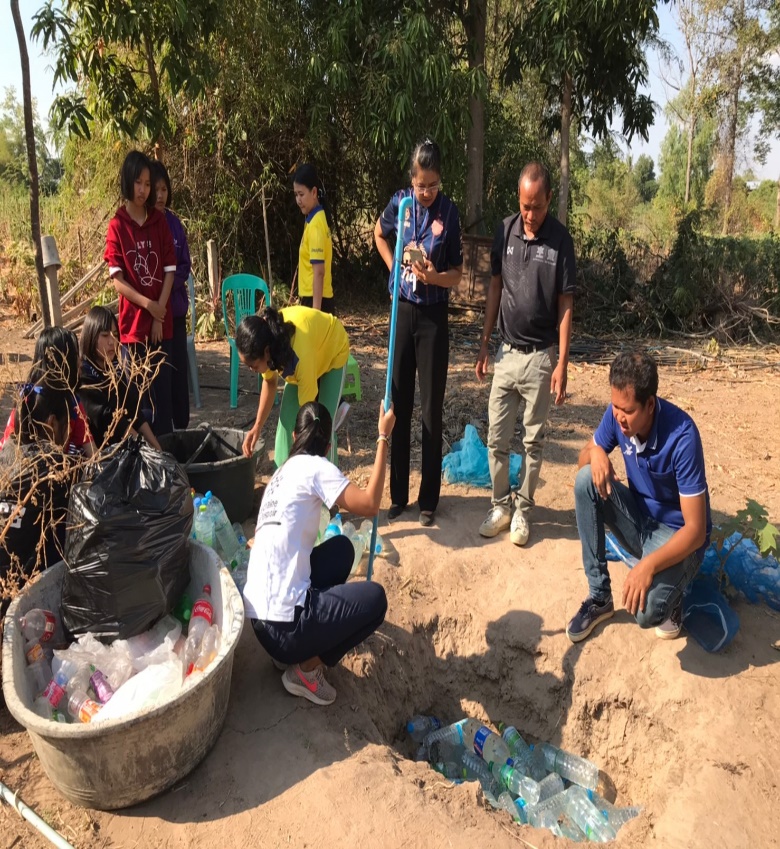 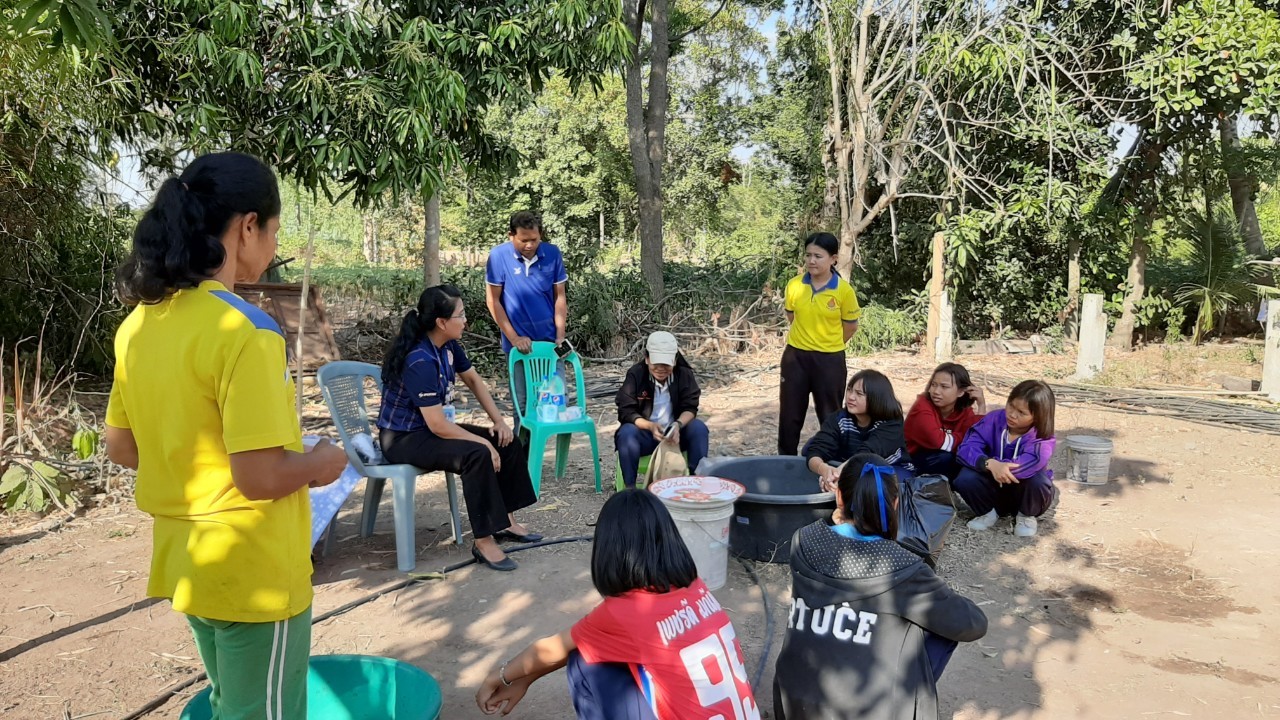 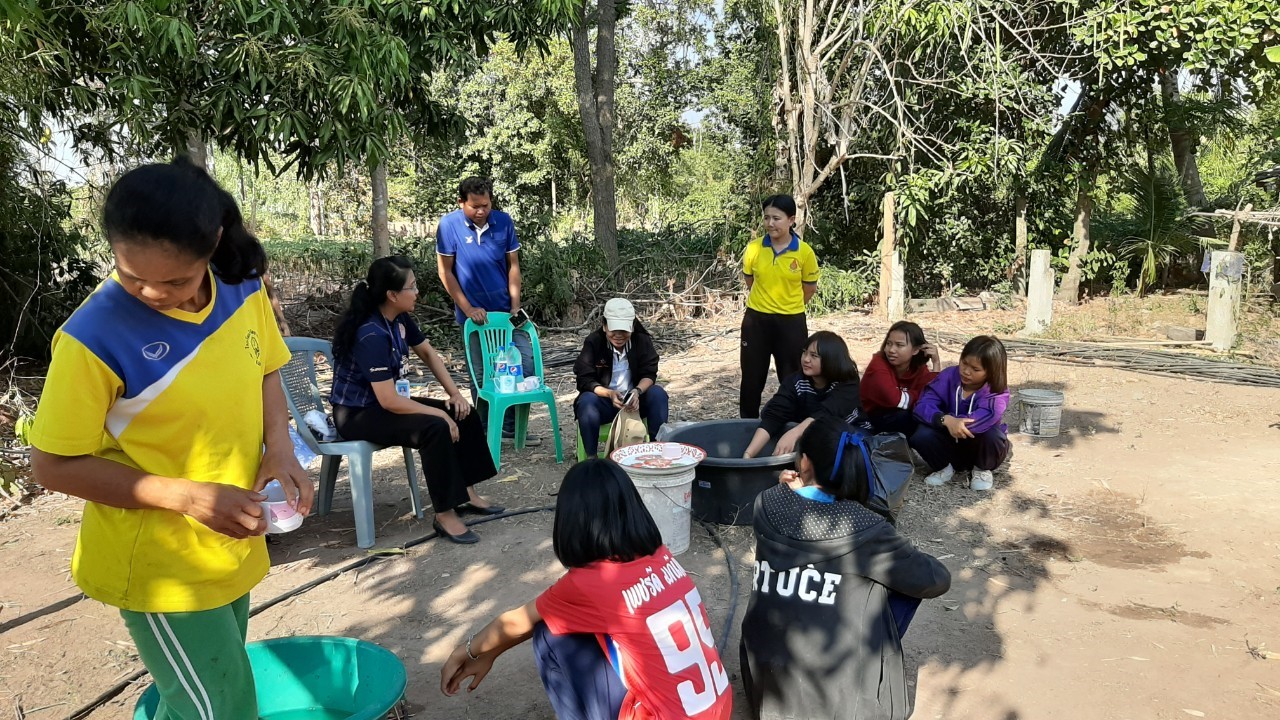 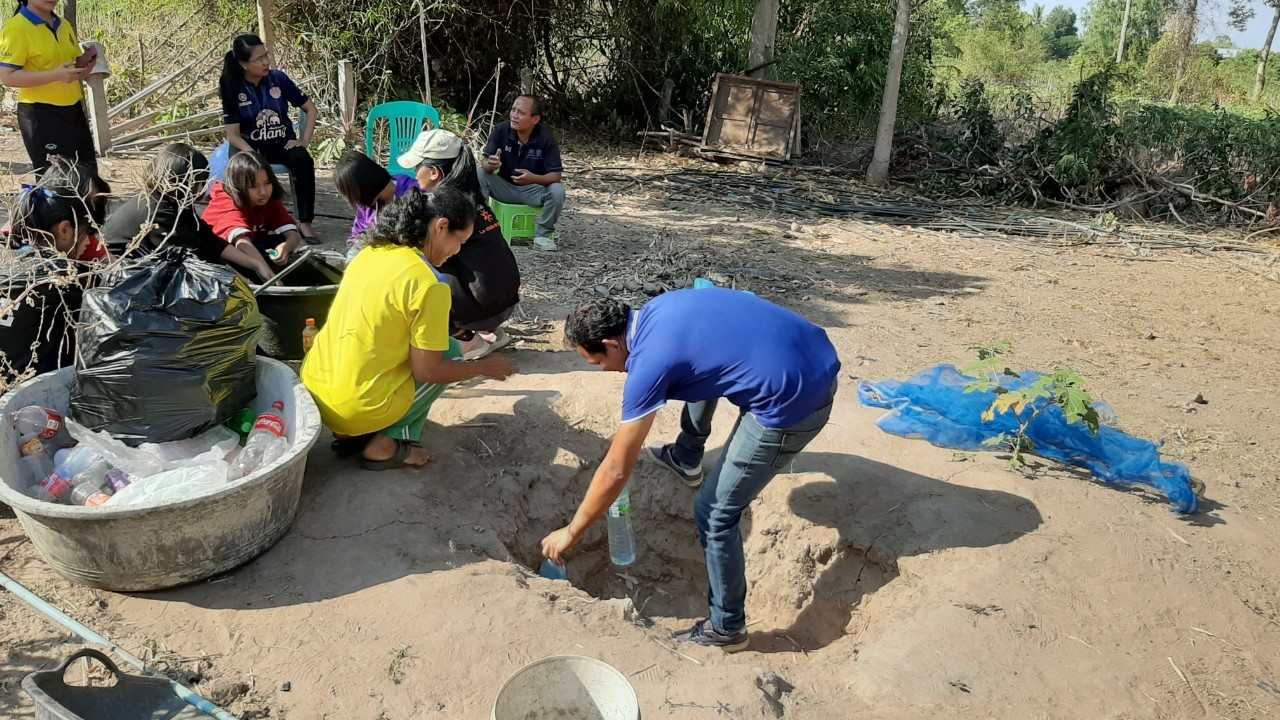 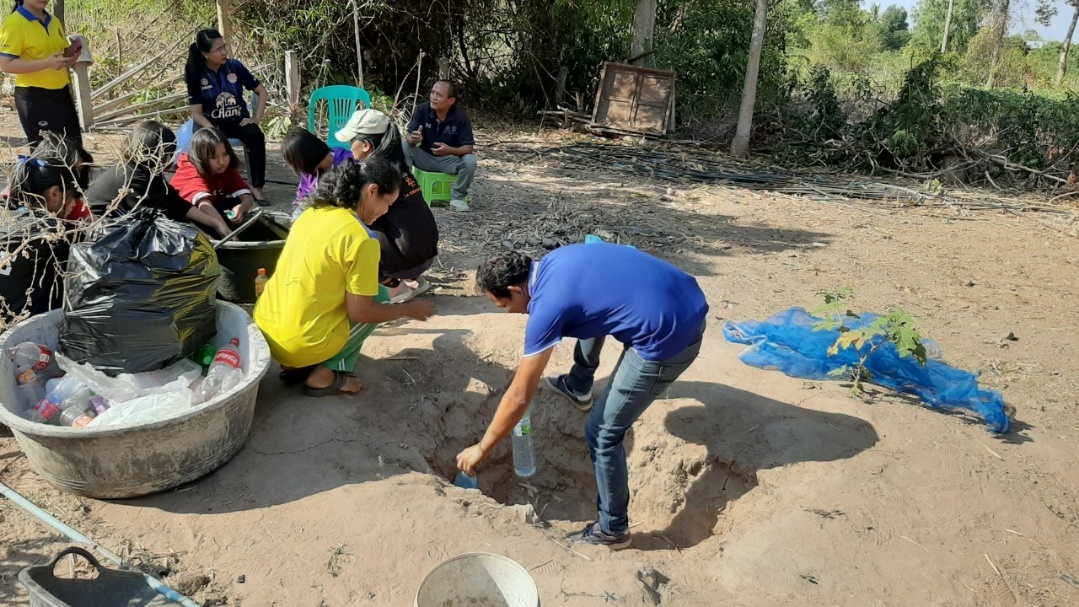 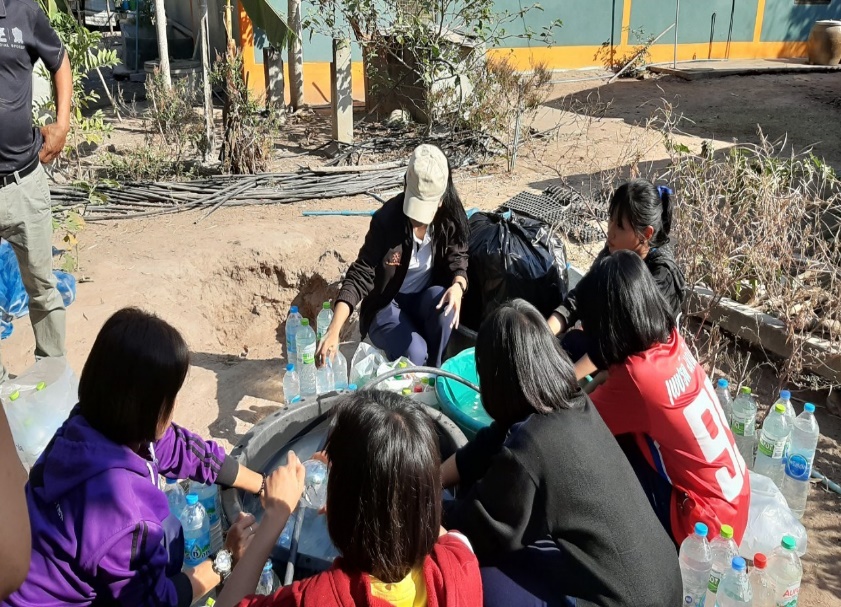 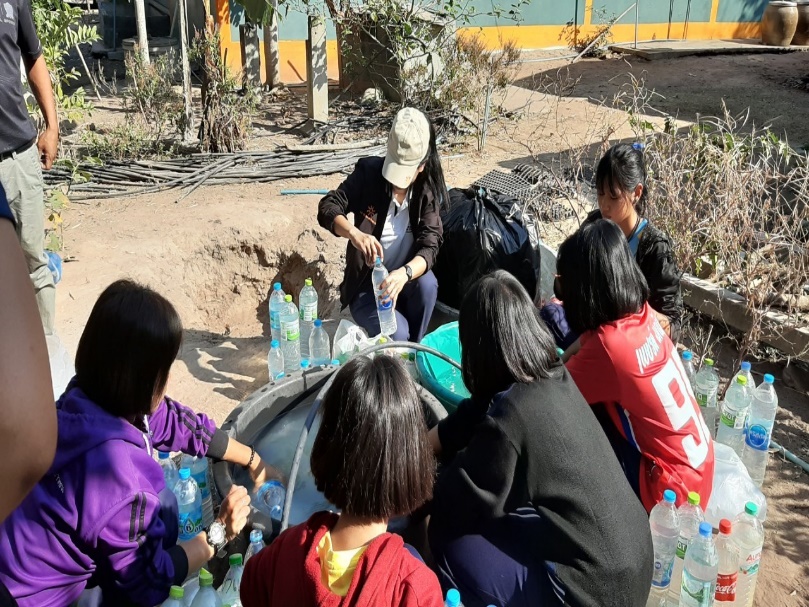 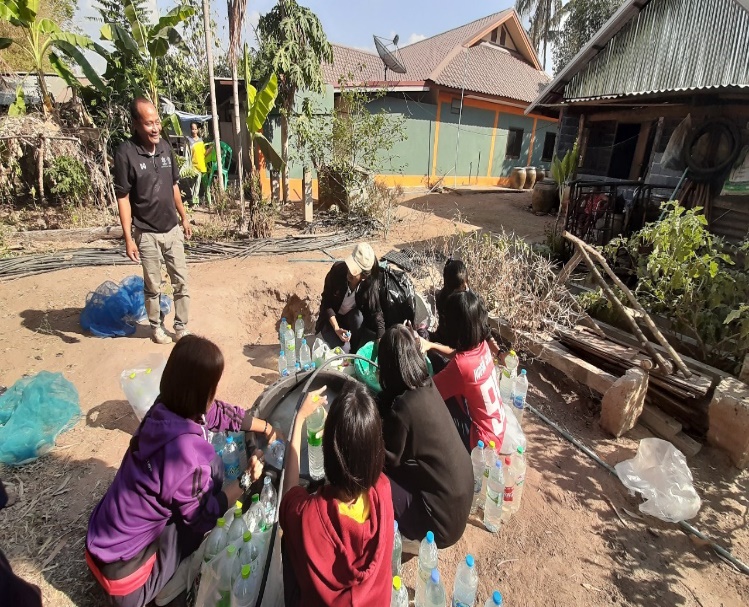 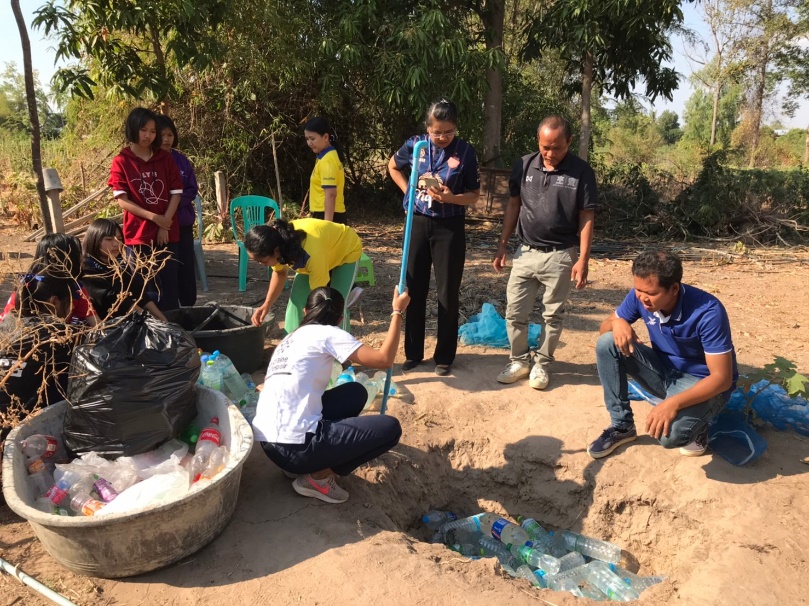 